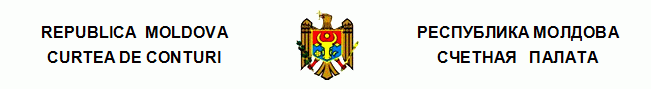 Перевод ПОСТАНОВЛЕНИЕ №30от 19 июня 2024 года по Отчету аудита консолидированных финансовых отчетов Министерства инфраструктуры и регионального развития, составленных по состояниюна 31 декабря 2023 годаСчетная палата, в присутствии госпожи Анжелы Цуркану, генерального секретаря Министерства инфраструктуры и регионального развития; госпожи Аны Мардаре, государственного секретаря Министерства инфраструктуры и регионального развития; господина Николая Мындру, государственного секретаря Министерства инфраструктуры и регионального развития; господина Вячеслава Шипитка, государственного секретаря Министерства инфраструктуры и регионального развития; госпожи Екатерины Цуркану, начальника Финансового управления Министерства инфраструктуры и регионального развития; господина Николая Мунтяну, начальника Главного административного управления Секретариата Парламента; госпожи Татьяны Фондос, начальника Управления мониторинга и контроля Государственной канцелярии; госпожи Лилии Табан, временно исполняющей обязанности начальника Управления финансов в экономике в рамках Главного управления секторных бюджетных политик Министерства финансов; госпожи Татьяны Горчяк, заместителя начальника Управления корпоративного администрирования, методологии и регулирования Агентства публичной собственности; господина Михаила Кроитору, директора Публичного учреждения Национального офиса регионального и местного развития; господина Иона Морару, начальника Национальной инспекции по техническому надзору; господина Василия Шарамета, директора Органа гражданской авиации; господина Сергея Томши, временно исполняющего обязанности генерального директора Государственного предприятия „Железная дорога Молдовы”, а также других ответственных лиц, в рамках онлайн заседания, руководствуясь ст.3 (1) и ст.5 (1) а) Закона об организации и функционировании Счетной палаты Республики Молдова, рассмотрела Отчет аудита консолидированных финансовых отчетов Министерства инфраструктуры и регионального развития, составленных по состоянию на 31 декабря 2023 года.Миссия внешнего публичного аудита была проведена в соответствии с Программами аудиторской деятельности Счетной палаты на 2023 год и, соответственно, на 2024 год, с целью предоставления разумного подтверждения относительно того, что консолидированные финансовые отчеты Министерства инфраструктуры и регионального развития, составленные по состоянию на 31 декабря 2023 года, не содержат в целом существенных искажений, связанных с мошенничеством или ошибками, а также составления заключения.Внешний публичный аудит был проведен в соответствии с Международными стандартами Высших органов аудита, применяемыми Счетной палатой.Рассмотрев Отчет аудита, Счетная палата УСТАНОВИЛА:Консолидированные финансовые отчеты Министерства инфраструктуры и регионального развития, составленные по состоянию на 31 декабря 2023 года, за исключением эффектов, связанных с аспектами, описанными в разделе Основание для составления условного мнения из Отчета аудита, предоставляют по всем существенным аспектам правильное и достоверное отражение ситуации в соответствии с требованиями норм бухгалтерского учета и финансовой отчетности в бюджетной системе Республики Молдова.Исходя из изложенного, на основании ст.6 (1) d), ст.10 a), a1), b), ст.14 (2), ст. 15 d), ст.34 (21) и ст. 37 (2) Закона №260 от 07.12.2017, Счетная палатаПОСТАНОВЛЯЕТ:1. Утвердить Отчет аудита консолидированных финансовых отчетов Министерства инфраструктуры и регионального развития, составленных по состоянию на 31 декабря 2023 года, приложенный к настоящему Постановлению.2. Настоящее Постановление и Отчет аудита направить: 2.1. Парламенту Республики Молдова для информирования и рассмотрения, при необходимости, в рамках Парламентской комиссии по контролю публичных финансов;2.2. Президенту Республики Молдова для информирования;2.3. Правительству Республики Молдова для информирования и принятия к сведению с целью осуществления мониторинга обеспечения внедрения рекомендаций аудита, а также для выявления необходимых решений с целью окончательной приемки работ и сдачи в эксплуатацию здания по бул. Штефана чел Маре ши Сфынт №105, мун. Кишинэу, передачи его Министерством инфраструктуры и регионального развития правообладателю, с регистрацией соответствующих прав в кадастровом органе;  2.4. Министерству инфраструктуры и регионального развития, совместно с Министерством энергетики и Агентством публичной собственности, для выявления решений по передаче в администрирование транспортной и распределительной инфраструктуры природного газа, построенной за счет средств национального публичного бюджета;2.5. Министерству инфраструктуры и регионального развития для принятия к сведению и рекомендовать, согласно возложенным полномочиям:2.5.1. разработать и внедрить План действий, который обеспечит сдачу в эксплуатацию и соответствующую передачу здания Парламенту Республики Молдова; 2.5.2. провести инвентаризацию и зарегистрировать в бухгалтерском учете государственное имущество, находящееся в администрировании Министерства;2.5.3. создать внутренние процедуры по проверке, мониторингу и отчетности, которые обеспечат использование по назначению субсидий и грантов, переданных бенефициарам посредством Министерства; 2.5.4. разработать методологию по расчету тарифов на услуги, предоставляемые Агентством водного транспорта, и представить для утверждения номенклатуру предоставляемых услуг и соответствующие тарифы;2.5.5. пересмотреть список недвижимого имущества государственной собственности, находящегося в управлении Министерства, для продвижения изменений, необходимых в соответствующей нормативной базе;2.5.6. оценить уровень внедрения реформы в железнодорожном секторе и Государственном предприятии „Железная дорога Молдовы”, установить и осуществить необходимые действия для достижения поставленных стратегических концептуальных целей, с обеспечением соблюдения требований по управлению соответствующим публичным имуществом;2.6. Министерству инфраструктуры и регионального развития и Государственному предприятию „Государственная администрация дорог” для рассмотрения и обеспечения сдачи в эксплуатацию работ по строительству/реконструкции публичных дорог в соответствии с положениями применяемой нормативной базы, в том числе с устранением несоответствий, выявленных Национальной инспекцией по техническому надзору, с получением ее выводов;2.7. Публичному учреждению Национальному офису регионального и местного развития и Национальной инспекции по техническому надзору для принятия к сведению и обеспечения передачи объемов и стоимости работ по капитальному ремонту, произведенному в зданиях, находящихся на балансе других органов/учреждений;2.8. Национальной инспекции по техническому надзору для актуализации учетных политик с положениями по периодической переоценке основных средств, согласно применяемым бухгалтерским нормам. 3. Исключить из режима мониторинга подпункты 2.5.1. - 2.5.3. из Постановления Счетной палаты №27 от 30 мая 2023 года „По Отчету аудита консолидированных финансовых отчетов Министерства инфраструктуры и регионального развития, составленных по состоянию на 31 декабря 2022 года”, вследствие повторения в настоящем Постановлении невнедренных рекомендаций.4. Уполномочить члена Счетной палаты, координирующего соответствующий сектор, правом подписать Письмо руководству Министерства инфраструктуры и регионального развития.5. Настоящее Постановление вступает в силу с даты публикации в Официальном мониторе Республики Молдова и может быть оспорено предварительным заявлением в эмитирующем органе в течение 30 дней с даты публикации. В спорном административном порядке, Постановление может быть обжаловано в Суде Кишинэу, расположенном в секторе Рышкань (МД-2068, мун. Кишинэу, ул. Киевская №3) в течение 30 дней с даты сообщения ответа относительно предварительного заявления или с даты истечения срока, предусмотренного для его решения.6. О предпринятых действиях по выполнению подпунктов 2.4., 2.5., 2.6., 2.7. и 2.8. из настоящего Постановления проинформировать Счетную палату в течение 9 месяцев с даты публикации Постановления в Официальном мониторе Республики Молдова.7. Принять к сведению, что в ходе проведения аудиторской миссии Министерство инфраструктуры и регионального развития привело к единообразию бухгалтерский учет стандартов и нормативов в строительстве в общей сумме 47.519,0 тыс. леев, а Публичное учреждение Национальный офис регионального и местного развития составил накладные и акты передачи, а также передал инвестиционные затраты местным публичным органам общей стоимостью 1.735,8 тыс. леев, машины и оборудование в размере 36,5 тыс. леев, а также орудия и инструменты, производственный и хозяйственный инвентарь в размере 185,4 тыс. леев.8. Постановление и Отчет аудита консолидированных финансовых отчетов Министерства инфраструктуры и регионального развития, составленных по состоянию на 31 декабря 2023 года, размещаются на официальном сайте Счетной палаты (https://www.ccrm.md/ro/decisions).Татьяна ШЕВЧУК,Председатель